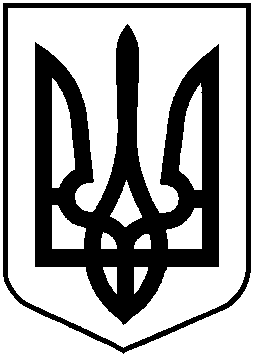 НАЦІОНАЛЬНА КОМІСІЯ З ЦІННИХ ПАПЕРІВТА ФОНДОВОГО РИНКУРІШЕННЯ18.12.2018                                        м. Київ                                         № 879Відповідно до пункту 13 статті 8 Закону України «Про державне регулювання ринку цінних паперів в Україні», пунктів 13, 14 розділу ІХ «Прикінцеві та перехідні положення» Закону України «Про інститути спільного інвестування», з метою приведення нормативно-правового акту у відповідність до Закону України  «Про аудит фінансової звітності та аудиторську діяльність»Національна комісія з цінних паперів та фондового ринкуВИРІШИЛА:	1. Схвалити проект рішення Національної комісії з цінних паперів та фондового ринку «Про внесення змін до Положення про порядок скасування реєстрації випуску (випусків) інвестиційних сертифікатів інвестиційного фонду (інвестиційної компанії)» (далі – Проект), що додається.2. Департаменту міжнародної співпраці та комунікацій (О. Юшкевич) забезпечити опублікування повідомлення про оприлюднення Проекту в офіційному друкованому виданні Національної комісії з цінних паперів та фондового ринку.2	3. Департаменту методології регулювання професійних учасників ринку цінних паперів (І. Курочкіна) забезпечити: оприлюднення цього Проекту на офіційному веб-сайті Національної комісії з цінних паперів та фондового ринку;подання цього Проекту на погодження до Державної регуляторної служби України.4. Контроль за виконанням цього рішення покласти на члена Національної комісії з цінних паперів та фондового ринку Панченка О.Голова Комісії		Т. ХромаєвПротокол засідання Комісії                                                                                                   від 18.12.2018 № 76НАЦІОНАЛЬНА КОМІСІЯ З ЦІННИХ ПАПЕРІВТА ФОНДОВОГО РИНКУРІШЕННЯ________2018                                        м. Київ			               № Відповідно до пункту 13 статті 8 Закону України «Про державне регулювання ринку цінних паперів в Україні», пунктів 13, 14 розділу ІХ «Прикінцеві та перехідні положення» Закону України «Про інститути спільного інвестування»,  з метою приведення нормативно-правового акту у відповідність до Закону України  «Про аудит фінансової звітності та аудиторську діяльність» Національна комісія з цінних паперів та фондового ринкуВИРІШИЛА:	1. У пункт 2.1 розділу 2 Положення про порядок скасування реєстрації випуску (випусків) інвестиційних сертифікатів інвестиційного фонду (інвестиційної компанії), затвердженого рішенням Державної комісії з цінних паперів та фондового ринку від 05 листопада 1999 року №229, зареєстрованого 2в Міністерстві юстиції України 17 грудня 1999 року за № 881/4174 (зі змінами), внести такі зміни:в абзаці першому слово «Державної» замінити словом «Національної»;підпункт «г» викласти в такій редакції:« г) баланс (звіт про фінансовий стан) фонду, звіт про фінансові результати (звіт про сукупний дохід), складені станом на останню звітну дату перед прийняттям рішення про ліквідацію разом з аудиторським звітом (звітом незалежного аудитора) щодо такої фінансової звітності/звітом щодо огляду проміжної фінансової звітності;»3. Департаменту методології регулювання професійних учасників ринку цінних паперів (Курочкіна І.) забезпечити:подання цього рішення для здійснення експертизи на відповідність Конвенції про захист прав людини і основоположних свобод до Секретаріату Уповноваженого у справах Європейського суду з прав людини Міністерства юстиції України; подання цього рішення на державну реєстрацію до Міністерства юстиції України;оприлюднення цього рішення на офіційному веб-сайті Національної комісії з цінних паперів та фондового ринку.4. Департаменту міжнародної співпраці та комунікацій (Юшкевич О.) забезпечити опублікування цього рішення в офіційному друкованому виданні Національної комісії з цінних паперів та фондового ринку.5. Це рішення набирає чинності з дня його офіційного опублікування.3	4. Контроль за виконанням цього рішення покласти на члена Національної комісії з цінних паперів та фондового ринку Панченка О.Голова Комісії		Т. Хромаєв							                       Протокол засідання Комісії                                                                                                          від                           №Про схвалення проекту рішення Національної комісії з цінних паперів та фондового ринку «Про внесення змін до Положення про порядок скасування реєстрації випуску (випусків) інвестиційних сертифікатів інвестиційного фонду (інвестиційної компанії)»Про схвалення проекту рішення Національної комісії з цінних паперів та фондового ринку «Про внесення змін до Положення про порядок скасування реєстрації випуску (випусків) інвестиційних сертифікатів інвестиційного фонду (інвестиційної компанії)»Про внесення змін до  Положення про порядок скасування реєстрації випуску (випусків) інвестиційних сертифікатів інвестиційного фонду (інвестиційної компанії)